Mount Macedon Primary SchoolVolunteer Occupational Health and Safety (OHS) Induction	HandbookThe Department of Education and Training (the Department) has implemented an OHS Management System (OHSMS) in that requires all contractors engaged to provide maintenance, repair work, or services in [workplace] be approved prior to the commencement of any works.Please read the attached Contractor OHS Induction Handbook and familiarise yourself with its contents. Upon arrival to the site, please report to the general office to sign in and be issued with a visitor’s pass that is to be worn at all times whilst on Department premises. You will also be required to undergo a site specific OHS induction.The following information is to be provided: current COVID-19 vaccination informationcopy of your Working With Childrens CheckThis information is to be returned to us by  Note: If you are assessed as non-compliant you will be advised to submit further evidence.If you any questions please do not hesitate to contact Trish Hyland on (03) 54261 446 or mount.macedon.ps@education.vic.gov.auYours Sincerely,Trish HylandPrincipalMount Macedon Primary SchoolTable of ContentsIntroductionTo comply with the requirements of the Victorian Occupational Health and Safety (OHS) Act 2004 and the Victorian OHS Regulations 2017 the Department of Education and Training (the Department) has implemented an OHS Management System (OHSMS) in all Victorian Government schools.The OHSMS requires all engaged contractors and sub-contractors to:report to the general office upon arrival at sitecomplete an OHS induction using the Contractor OHS Induction Checklistsign in/out and ensure their visitors pass is worn at all times whilst on Department premisesprovide the following information:current COVID-19 vaccination informationcopy of your Working With Childrens CheckDepartment Health, Safety and Wellbeing (HSW) Policy The Department has the Health, Safety and Wellbeing Policy, which has been endorsed by the Department Secretary and can be seen below: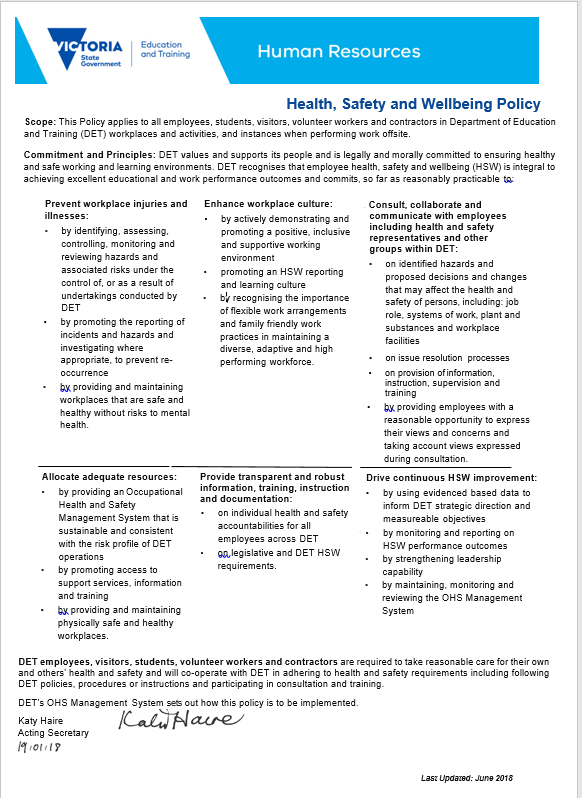 Required conduct/behaviourAll contractors are expected to abide by the workplaces code of conduct while on site. This includes:No smoking on school grounds or within four metres of an entrance to all Department workplaces.No alcohol or drugs are to be consumed on any Department premises. Any contractor under the influence will be dismissed.No offensive language is permitted on any Department premises.Noise must be kept to a minimum. If this is not practicable, then non-urgent work should be scheduled outside of school hours, where possible.Possessions, materials, and equipment should be secured and not be left unattended.Abide by the workplaces traffic management procedures.Entrance to other areas of Department workplaces aside from the work area is prohibited, unless otherwise agreed to.Remove all litter and debris from the workplace.Report any problems, hazards, or incidents to the principal or their delegate.Dress appropriately and wear the correct personal protective equipment suitable.No pets are permitted on Department premises. Access arrangements AccessAll contractors must report to the general office and sign in upon arrival at the workplace. This requirement is indicated on signage located at all entrances to the school, see below: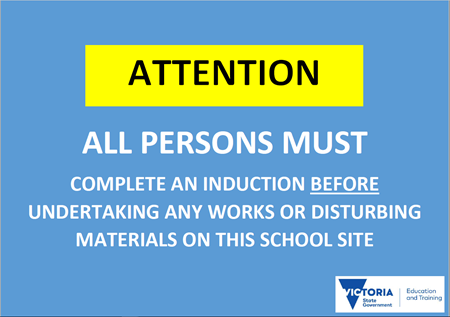 Contractors are to restrict their movements and activities within the school to those areas and times approved/agreed to.Traffic ManagementContractor vehicles are to enter and exit the school grounds via the following location: Mount Macedon Road, Mount MacedonDesignated pedestrian crossings are: On Mount Macedon Road at the school entryVehicles entering school grounds must adhere to all traffic signage. Where there is no signage, vehicles are to move at walking pace at all times. If a vehicle has limited visibility or mobility, a spotter should be used when the vehicle is in motion.Contractors are not to operate vehicles on, or around, school grounds during designated drop off/pick up times or during break times:Drop off: 8.45 amRecess: 11.00am  – 11.30 amLunch: 1.30 pm – 2.30 pmPick up: 3.30 pmOHS InductionUpon arrival at the site, you will be required to complete an OHS Induction covering the site specific risks.Volunteer inductions are valid for 12 months, 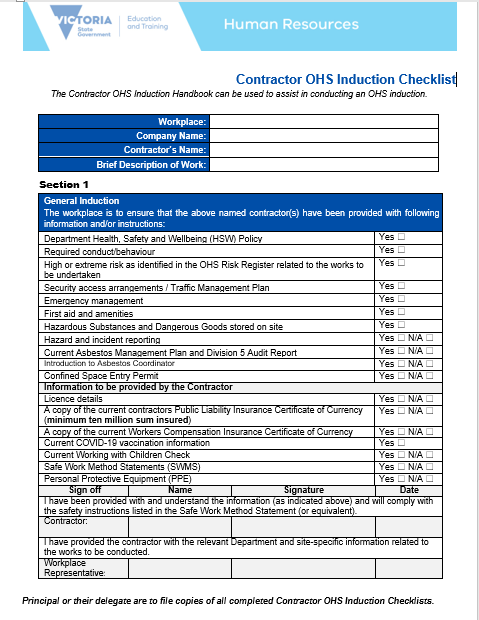 Site specific hazardsAsbestosAll schools are expected to have a Schools Asbestos Management Plan in the event of the discovery of suspected asbestos containing material (ACM) or the accidental disturbance of existing ACM.If ACM has been identified in the school, the following process must be followed prior to the commencement of works:Asbestos Register MUST be checked at the time of sign-in when the proposed work involves drilling, scraping, sanding, sawing or any other destructive process.if work is to be carried out in the vicinity of Asbestos Containing Material the Asbestos Coordinator Trish Hyland must be consulted prior to the commencement of work.asbestos containing material may only be removed by a licensed removalist. Hazardous Substances and Dangerous GoodsIf transporting hazardous substances or dangerous goods onto site, the principal or their delegate must be informed. You must complete a Safe Work Method Statement or equivalent to outline the controls methods you will use to ensure that the risks of the hazardous substances and/or dangerous goods are managed.Such controls may include, but are not limited to:the provision of Safety Data Sheets (SDS)correct labelling of containers correct storing and handling of containerscorrect disposal of any wasteprovision of personal protective equipment (PPE).Potential to fall two metres or moreWhere there is the potential to fall two metres or more including:work at a height of two metres or above (measured from the ground to foot position on ladder rung/work platform) orundertake excavation work (depth of one and a half metres or more)  A Safe Work Method Statement or equivalent e.g., Job Safety Analysis must be supplied to the school demonstrating how you will manage the risks.Hot Work If a hot work task is to be undertaken (e.g., welding, burning, soldering, grinding) a Safe Work Method Statement or equivalent, must be supplied to the school, demonstrating how you will manage the risks.CablesVarious underground service cables are present throughout the site. Adequate controls must be implemented and discussed with the principal and/or their delegate or other Department site contact prior to performing works that could disrupt Department services.Prior to conducting works, please contact ‘Dial Before You Dig’ on ph. 1100 (toll Free) between 8am and 5pm. For further information access the Dial Before you Dig Vic/Tas Service Guidelines.You can also call Energy Safe Victoria on (03) 9203 9700 or 1800 652 563 during normal business hours, or email ESV at info@energysafe.vic.gov.au. Animals / WildlifeThere is the potential to come into contact with domestic animals and wildlife while on this site. Should this occur, you must:do not approach any domestic animals (e.g., dogs) or dangerous wildlifereport the sighting of any domestic animals or dangerous wildlife to the principal or their delegate.do not reach into any holes or gaps in the buildings without first checking to see if it is safe. Emergency managementWorkplace CodesIn the event that a code is called, please obey the following instructions:Long Siren: Fire, proceed to evacuation point.Alarm from Library: Lockdown, follow instructions.Long Siren: Gas leak, proceed to evacuation point etc.Short Siren: Shelter in PlaceEmergency ProceduresOn hearing the alarm:switch off all equipmentproceed to the advised assembly areareport to one of the wardensdo not leave the assembly area until advised.Leaving Site in an EmergencyAll contractors are required to proceed to the evacuation point and remain there until given clearance to leave by the Incident Controller or principal.Evacuation PointThe evacuation point is located at the School Car park across the road; refer to Evacuation Map (Appendix A).Stanley ParkShelter in Place – Grade 1&2 roomsEmergency contactsFirst aid and amenitiesFirst AidIn the event of an injury:if the injury is not serious, report or escort the injured party to the administration office for assistanceif the injury is serious ring 000, do not wait for first aid officerstay with injured party. Send someone else to find the first aid officer or workplace managerif no one else is available, ring the school number and inform the office that someone is injured at your locationif trained, apply first aid to the injured partyonce incident is over, fill in an incident report at the office.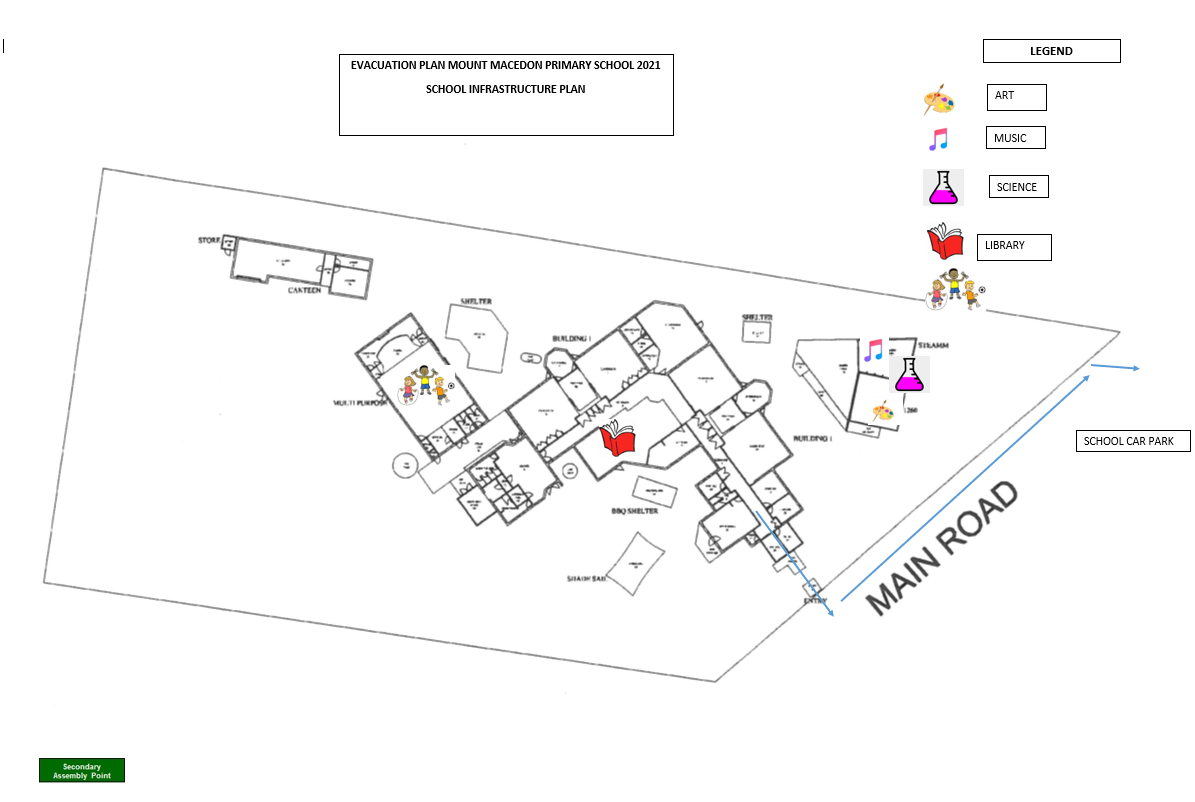 AmenitiesHazard and Incident reportingAny hazard or incident which poses a risk to the safety of a student, parent, visitor, contractor or employee must be reported.Call 000 immediately to report any incident threatening life or property.  This number will connect you to the following emergency services: police for crime, injury that may not be accidental, or assaultambulance for injury and medical assistancefire brigade for fires, gas leaks and incidents involving hazardous and dangerous materials.Notify the administration office in person, or, if unable or unsafe to do so, notify someone via the emergency contact list (page 11).Principal or their delegate is to report the incident on eduSafe Plus.Appendix A: Emergency Evacuation MapPrepared by:	Mount Macedon Primary SchoolDate Prepared:	Review Date:School contactsSchool contactsPrincipalTrish Hyland54261 446Business ManagerAmy Crosbie54261 446Asbestos CoordinatorTrish Hyland54261 446Office AssistantNaomi Trovarelli54261 446School after hours contactsSchool after hours contactsPrincipal: Trish Hyland0421 118 051Business Manager: Amy Crosbie0411 55 22 64Emergency contactsEmergency contactsPolice:000Fire:000Ambulance:000Poisons:13 11 26